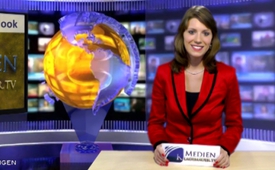 Fakten zu Sandy Hook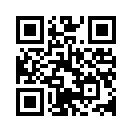 Ein Blick hinter die Kulissen des Sandy Hook Massakers: • Laut Gerichtsmediziner wurden die Opfer durch Projektile eines AR-15-Gewehres getötet. ...Ein Blick hinter die Kulissen
des Sandy Hook Massakers:
• Laut Gerichtsmediziner wurden
die Opfer durch Projektile
eines AR-15-Gewehres getötet.
Diese Waffe wurde aber
nicht beim Täter selbst, sondern
im Kofferraum des von
ihm benutzten Wagens, also
außerhalb der Schule gefunden.
• Bis heute wurde kein einziges
Bild (z.B. von einer
Überwachungskamera) des Täters
während seiner Bluttat,
aber auch keine Fotos von den
Opfern, von Blutspuren, von
Einschusslöchern etc. gezeigt.
Gibt es vielleicht gar keine?
• Es starben 26 Kinder, nur
eines wurde verletzt. Eine unglaublich
hohe Trefferquote
für einen 20-jährigen Autisten
(Vergleich: Beim Batman-
Massaker starben 12 Menschen,
59 wurden verletzt.).
• Anscheinend wusste man
schon vorher, was am 14.12.
2012 geschehen würde, denn
zwei Kondolenz-Webseiten
wurden vor dem Massaker erstellt.
• Das Elternpaar eines Opfers
wirkt beim TV-Interview fast
verzückt; es vergießt keine einzige
Träne. Robbie Parker, Vater
des Opfers Emilie, lacht,
bevor er (einen Tag nach dem
Massaker) seine TV-Ansprache
an die Hinterbliebenen
richtet. Auch er hat keine verweinten
Augen, vergießt keine
Tränen.
• Die Eltern der Opfer durften
ihre Kinder nicht sehen und
protestierten sogar nicht einmal
dagegen …
Dies ist nur eine kleine Auswahl
an unübersehbaren Ungereimtheiten.
Übrigens warnt
YouTube folgendermaßen vor
diesem Film (siehe Quelle):
„Der folgende Inhalt wurde
von der YouTube-Community
als potenziell beleidigend
oder unangemessen eingestuft.
Dies ist vom Betrachter zu berücksichtigen.“
Unangemessen,
beleidigend … für wen
wohl?!von büjQuellen:http://www.youtube.com/watch?v=Wx9GxXYKx_8Das könnte Sie auch interessieren:---Kla.TV – Die anderen Nachrichten ... frei – unabhängig – unzensiert ...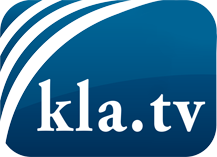 was die Medien nicht verschweigen sollten ...wenig Gehörtes vom Volk, für das Volk ...tägliche News ab 19:45 Uhr auf www.kla.tvDranbleiben lohnt sich!Kostenloses Abonnement mit wöchentlichen News per E-Mail erhalten Sie unter: www.kla.tv/aboSicherheitshinweis:Gegenstimmen werden leider immer weiter zensiert und unterdrückt. Solange wir nicht gemäß den Interessen und Ideologien der Systempresse berichten, müssen wir jederzeit damit rechnen, dass Vorwände gesucht werden, um Kla.TV zu sperren oder zu schaden.Vernetzen Sie sich darum heute noch internetunabhängig!
Klicken Sie hier: www.kla.tv/vernetzungLizenz:    Creative Commons-Lizenz mit Namensnennung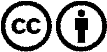 Verbreitung und Wiederaufbereitung ist mit Namensnennung erwünscht! Das Material darf jedoch nicht aus dem Kontext gerissen präsentiert werden. Mit öffentlichen Geldern (GEZ, Serafe, GIS, ...) finanzierte Institutionen ist die Verwendung ohne Rückfrage untersagt. Verstöße können strafrechtlich verfolgt werden.